L’Enseignement Supérieur Algérien à l’heurede la Gouvernance UniversitaireProposition de plan d'actionSelon le contenu de WP2Université d'EL-OUED 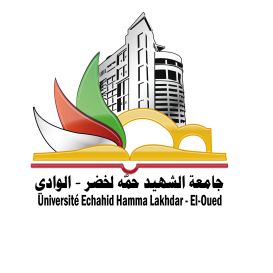 PréliminaireÀ quoi sert un plan d’action ?Avant d’entrer véritablement dans le vif du sujet, rappelons brièvement en quoi consiste un plan d’action et pourquoi il est si important de soigner ce document, parfois totalement négligé par des responsables de projets un peu trop pressés de passer à l’étape de la mise œuvre.En posant un contexte, des acteurs, des objectifs poursuivis, un budget, une liste de tâches à accomplir dans un délai précis et une méthode pour les réaliser, le plan d’action permet de passer efficacement d’une idée ou d’une intention à sa réalisation effective.Dans l’élaboration de ce plan d’action, on a essayé de suivre les six étapes suivantes :Étape 1 – Définir les objectifs du planÉtape 2 – Lister les différentes actionsEtape 3 – Déterminer les personnes impliquéesEtape 4 – Détailler la mise en œuvre des actionsEtape 5 – Fixer la période de réalisationEtape 6 – Ajouter des critères de réussiteAvant de passer au plan d’action, on va rappeler brièvement de la méthodologie adoptée dans l’élaboration du projet d’établissement de notre établissement. MéthodologieLe projet d’établissement va constituer la véritable feuille de route de l’université pour la période quinquennale dans laquelle il s’est inscrit. Ainsi, sa conception demande que soient appliquées une approche et une démarche pour cerner la problématique étudiée et identifierles contraintes susceptibles de freiner le développement de l’établissement, et également il demande une cadre logique qui permet de construire l’ossature du projet.ApprocheIdentificationL’identité, les missions, la vision, les valeurs et les ambitions ainsi que les positions géographique et économique de l’université et de son environnement ont constitué la première partie du projet.L’analyse diagnostiqueLa préférence pour réaliser cette analyse a été donnée au SWOT. Bien qu’il soit conçu à l’origine pour le secteur économique et industriel, cet outil conceptuel s’avère à l’examen des faits transposable et applicable au secteur de l’enseignement et de la recherche scientifique dont il semble répondre aux attentes en matière de gestion et de gouvernance.L’analyse stratégiqueA partir des résultats de l’analyse SWOT, un rapprochement des facteurs sera fait pour dégager des axes stratégiques qui seront déclinés en objectifs généraux (OG)et spécifiques (OS)ainsi que des actions pour atteindre les objectifs. A noter que le projet ne s’écartera pas des orientations du ministère de tutelle.  DémarcheSéance de présentationElle consiste à présenter la méthode SWOT,la manière de la construire, ainsi que la façon de rapprocher les facteurs pour dégager une orientation stratégique. Les participants, outre les responsables administratifs, pédagogiques et scientifiques,  comprendront également  des représentants des enseignants et des étudiants.Les ateliersL’université a retenu quatre thèmes principaux, chacun ayant constitué un atelier. Les thèmes sont : la gouvernance universitaire, la formation, la recherche et la vie à l’université.  Ces thèmes s’inscrivent dans la démarche du ministère de tutelle, principalement concernant l’assurance-qualité.ConsolidationLe travail des quatre groupes a été consolidé de manière a dégager des axes de développement et des objectifs généraux et spécifiques, ainsi que des actions qui ont permis de regrouper de nouveaux les ateliers à la recherche du consensus général.   EvaluationL’évaluation financière des objectifs du projet a été réalisée par le vice-rectorat en charge de la recherche et de la post-graduation, en relation avec le comité de pilotage. Cette évaluation qui se voulait réaliste n’a pas manqué de tenir compte des aléas relationnels avec un secteur économique qui n’est pas toujours au fait de la réalité. Elle implique les fonds propres de l’université (frais d’inscription des étudiants, prestations de services,  contribution du secteur socio-économique) ainsi que celle de l’Etat.Le cadre logiqueLe cadre logique permet de construire l’ossature du projet et de détailler chaque objectif spécifique en actions, indicateurs, résultats attendus, périodes, évaluation et hypothèses de risques.En ce qui concerne les actions Les tâches à réaliser par l’établissement pour atteindre l’objectif spécifique. Ces tâches devront permettre d’être mesurées. Ceci se fait par des indicateurs objectivement vérifiables (IOV).Les IOVLes IOV sont d’une grande importance car ils permettent de contrôler si les tâches énumérées ont été réalisées ou non, et aussi de mesurer leur degré de réalisation.Les résultats attendus (RA)Quels sont les plus values escomptées à l’issue de l’exécution du projet d’établissement. Ils permettent de confirmer ou non les résultats obtenus par application des IOV.PériodesLa période globale du projet est de cinq années. Selon les disponibilités et les moyens de l’établissement, on notera pour chaque action le démarrage de sa réalisation.EvaluationL’évaluation financière est basée sur la connaissance exacte des moyens à mettre en œuvre pour sa réalisation.  Elle demeure estimative. Hypothèses de risqueToute action qui s’inscrit dans le temps à venir est soumise à des impondérables. Il s’agit ici pour chaque action d’indiquer quels risques susceptibles de se produire et qui empêcheraient sa réalisation.Remarque importanteOn notera que la durée du projet est de cinq années. Dans le préliminaire de ce document il est mentionné que la période est de 2019 à 2023. Le début de cette période risque d’être modifié si le projet tarde à être approuvé par les différentes instances et par le ministère de tutelle. Domaine 1 : FORMATIONL’axe de développement consensuel et conforme aux orientations de la tutelle est énoncé comme suit :  « Assurer une formation académique et professionnelle évolutive et de qualité, répondant aux besoins de la société, et accompagnant les défis mondiaux ».Une formation de qualité se mesure par le degré d’employabilité des diplômés. Une telle qualité est atteinte par l’usage de méthodes modernes d’enseignement, d’un équipement sophistiqué et d’une dose importante de professionnalisation de ses cursusObjectif général (F1) : Assurer la qualité de la formation universitaire Objectif général (F2) : Intégrer les méthodes d’enseignements innovantsObjectif général (F3) : Adapter l’offre de formation à l’environnement économique.Objectif général (F4) : Prépondérance des formations professionnalisantes  par rapport aux formations à caractère académiqueDomaine 2 : RECHERCHEL’axe de développement conforme aux Objectifs de la politique sectorielle, et faisant le consensus de l’université d’El Oued est :Développer la recherche scientifique, la créativité et  l’innovationLa recherche, développée dans et par les laboratoires, doit en sortir pour être valorisée et servir au développement de l’environnement socio-économique du pays. Elle doit aussi s’autofinancer et ne plus compter  uniquement que sur les dotations publiques. La formation continue des sa composante humaine, la maintenance de ses équipements et leur renouvellement sont autant des atouts pour une recherche de qualité.  Objectif général (R1) : Administration de la rechercheObjectif général (R2) : Développer et adapter les axes de recherche à l’environnement socio-économiqueObjectif général (R3) : Valorisation et diffusion des résultats de la rechercheDomaine 3 : EXPERIENCE ETUDIANTELes axes de développement conformes sont :« Favoriser  le développement et la réussite des étudiants. »« Encourager la mise en place  des clubs scientifiques et culturels et leur renforcement. »Un recentrage sur l’étudiant est indispensable. Celui-ci est appelé à devenir un réel acteur de sa formation par une participation accrue aux activités extra-pédagogiques L’université ne doit pas se séparer de l’étudiant une fois diplômé. Elle est appelée à assurer un suivi du type enquêtes socio- professionnelles de ses diplômés. Objectif général (EXE1) : Valoriser la production des clubs scientifiques et culturelsObjectif général (EXE2) : Suivi des diplômésObjectif général (EXE3) : Relation avec les anciens diplômésDomaine 4 : INTERNATIONNALISATIONL’axe de développement qui fait le consensus de l’université, et conforme aux orientations du ministère en charge de l’enseignement est : Intégrer l’université dans la dimension internationaleL’offre de formation de l’université ne doit pas seulement répondre aux attentes nationales ; mais, connaissant les mutations rapides et profondes de l’enseignement supérieur, cette offre doit aussi accompagner les défis mondiaux en la matière. L’intégration des réseaux mondiaux d’enseignement et de recherche en est un des éléments qui favorisent cette ambition. Objectif général (INT1) : Mise en place de réseaux d’enseignement et de recherche à l’échelle internationaleObjectif général (INT2) : Encourager l’inscription d’étudiants dans l’ensemble des différents cycles de formationDomaine 5 : MILIEU DE TRAVAILL’axe de développement qui fait le consensus de l’université, et conforme aux orientations du ministère en charge de l’enseignement est : « Créer un environnement de travail favorable à l’épanouissement  professionnel et au  mieux être du corps enseignant et du personnel administratif et de soutien. »L’université est partie intégrante de la société et de son changement et de son évolution. L’organisation attractive du travail incombe à la gouvernance de l’université qui est appelée à lui assurer les ressources idoines et nécessaires au soutien de la mission de l’enseignement supérieur et de la recherche scientifique.Objectif général (MT1) : Prévoir la relèveObjectif général (MT2) : Développer le sentiment d’appartenance à l’universitéObjectif général (MT3) : Encourager le personnel à soutenir la mission d’enseignement et de recherche et susciter leur adhésion aux projets de l’universitéObjectif général MT4 : Assurer l’organisation du travail  pour l’évolution de l’universitéDomaine 6 : COMMUNAUTEL’axe de développement conforme est :« Rendre l’université responsable et capable de s’impliquer dans la société. » L’organisation de l’université aussi bien en termes de gestion qu’en termes de pratiques académique ou de recherche gagnerait en efficacité en intégrant les principes du développement durable. Elle gagnerait aussi en audience et en prestige en étant à l’écoute de son public  d’étudiants,  et surtout en étant réactif aux préoccupations de la société.   Objectif général (C1) : Intégrer les principes du développement durable dans l’organisation et la gestion de l’universitéObjectif général (C2) : Promouvoir une approche éthique de l’enseignement, de la recherche et de la gestion universitaireObjectif général (C3) : Accroitre la visibilité de  l’université dans la sociétéDomaine 7 : RESSOURCES - CAMPUSL’axe de développement conforme est :« Garantir le développement de l’université par une utilisation stratégique de ses ressources, et en  en optimisant de nouvelles ressources apportées. »L’université est désormais appelée à apporter un franc soutien financier à ses activités par les prestations de services et le produit de la recherche notamment. Objectif général (RC1) : Garantir la viabilité financière de l’universitéObjectif général (RC2) : Assurer la réalisation des grands projets de l’universitéObjectif général (RC3) : Dynamiser le processus opérationnel et décisionnelsObjectif général (RC4) : Rehausser les infrastructures documentaires, technologiques et physiques de l’université en fonction des besoins évolutifs de la communauté  universitaireDomaine 8 : GOUVERNANCEL’axe de développement conforme est :« Assurer le bon fonctionnement de l’université en mettant en place des politiques, des procédures et des règles idoines d’administration. »« Favoriser la réussite de l’étudiant »La mise en place de politiques de réalisation et de suivi du niveau de participation et de responsabilisation de ses acteurs est indispensable pour une université soucieuse de sa qualité et de son rôle. La démarche qualité et la mise en œuvre d’un système d’information intégré sont autant d’éléments qui viendraient renforcer ces politiques. Objectif général (G1) : Créer une gouvernance réactive impliquant tous les acteursObjectif général (G2) : Elaboration des politiquesObjectif général (G3) : Promouvoir la démarche qualitéObjectif général (G4) : Mettre en place un système d’informationObjectif général (G5) : Améliorer la vie universitairePlanning de Mise en Œuvre des ObjectifsCritères de réussite : Les résultats attendusLes résultats attendus par la mise en œuvre du projet d’établissement, et au terme de sa période quinquennale, sont énumérés dans ce qui suit par segment. Les résultats sont attendus par objectif spécifique et non par action. Concernant la formationConnaissance du système universitaire avec une immersion réussie de l’étudiant dans la vie universitaire dès sa rentrée à l’universitéUne motivation des enseignants et leur formation pédagogique tout en ayant recours à l’usage des TICELes enseignants sont sensibilisés et formés sur les méthodes actives, les méthodes d’auto-apprentissage et d’auto évaluation, les plateformes de TP, les data show interactifs.La co-construction de parcours de formation avec des établissements nationaux et étrangers.Les professionnels du secteur socio-économique sont sensibilisés et incités à participer aux activités de l’universitéLes TP se déroulement avec une participation intéressée des étudiants. Les étudiants trouvent facilement des stages.Les écoles doctorales sont dynamisées, et les soutenances s’effectuent à un rythme acceptable.Les étudiants sont capables d’apprendre de manière autonome grâce à l’usage des plateformes pédagogiques. Ils peuvent s’auto-évaluer et s’auto-apprendre. Les diplômés sont mieux employables.Les cursus de formation répondant aux besoins des entreprises sont créés, principalement les entreprises de la région d’El Oued. Les cadres de l’entreprise bénéficient d’actions de formation. Les interfaces université-entreprises sont créées. La banque de données des sujets de mémoires et de thèses est créée avec la possibilité de consultation par les entreprises.Concernant la rechercheLa recherche à l’université est mieux organisée, les aspects financiers et de personnels sont mieux pris en charge.La production scientifique est mieux connueLa valorisation et la diffusion des résultats de recherche s’effectuent au bénéfice de l’institution. Il y a de meilleures visibilité et traçabilité des activités des laboratoires ou unités de rechercheUne bonne adéquation université -entreprise en matière de coopération est visée.Concernant l’expérience étudianteLes étudiants sont solidaires et participent à la renommée de l’université.Les étudiants sont motivés, et les diplômés sont mieux suivis. Les anciens diplômés participent aux activités de l’université.Motivation des anciens diplômés : rencontres sportives entre étudiants actuels et anciens diplômés, label de fidélité, journée de l’Alumni).Concernant l’internationalisationL’université a engagé des opérations de jumelage avec des établissements internationaux.L’université a développé des relations avec des pays africains, arabes, européens, américains et asiatiques.Le programme Erasmus+ est présent dans plusieurs départements de l’université.Concernant le milieu de travailUne bonne synergie s’effectue entre les personnels de l’universitéUn plan de relève est élaboré.L’étudiant réagit avec son milieu et une participation accrue des enseignants et personnels technico-administratifs dans la vie de l’universitéUn climat de confiance est perceptible à l’université. L’enseignant connait mieux les missions de l’université ainsi que les valeurs défendues par elle.L’université connait et déploie ses compétences.Le bureau de méthodes et organisation est créée. Les circuits de circulation de l’information permettent une meilleure de diffusion de l’information et des documents.Les outils de qualité sont intégrés dans les tâches de gestion et d’enseignement.La formation continue des enseignants chercheurs.Une permanence hebdomadaire est assurée par les enseignants chercheurs de grade de professeur et MCA.Concernant la communautéLa question de développement durable est partagée par tous les acteurs de l’université.La mise en place de procédés d’économie e l’énergie (panneaux solaires,…) apporte une économie financière à l’établissement. Le recyclage de papiers, verres… fait aussi parie de cette catégorie.La charte d’éthique et de déontologie est revisitée, enrichie et effectivement mise en application.Une lutte est engagée contre les conflits d’intérêt, le plagiat, l’absentéisme et les arrivées en retard.L’acte administratif est valorisé. Il est murement réfléchi avant sa mise en œuvre.Les attendues de la société sont satisfaites par les services rendus par l’université tel que la boutique des sciences, la projection de films….La visibilité de l’établissement et son rôle dans le développement de la région sont effectifs.Concernant les ressources et campusLes entreprises participent au financement d’actions de l’université mutualisées, ce qui permet d’équilibrer son budget et d’assurer des fonds propres.Les grands travaux sont exécutés selon des échéances élaborées en commun (université – maitre de l’ouvrage), ce qui permet leur réalisation dans les temps impartis.L’université se dote d’un centre d’apprentissage des langues et d’une salle de visioconférences équipées. Ceci lui permet d’organiser des conférences à l’échelle mondiale et permettre à ses étudiants et enseignants d’apprendre et de parfaire des langues étrangères.L’étudiant participe aux évènements nationaux et internationaux.L’université est dotée d’organes consultatifs et de décisions opérationnels.Le plan pluriannuel documentaire de l’université est élaboré, évalué, financé et exécuté.Le plan pluriannuel des équipements didactiques de l’université est élaboré, évalué, financé et exécuté.Le plan pluriannuel des équipements de recherche est élaboré, évalué, financé et exécuté.La vie à l’université se renforce et s’améliore. Satisfaction des étudiants et des personnels des services rendus par l’université.La propreté de l’université ainsi que la satisfaction de ses usagers.Concernant la gouvernanceLe contexte de travail permet de générer des ressources, la formation tout au long de la vie et la formation continue.Un groupe de réflexions stratégiques est mise en œuvre Une motivation accrue et participation des personnels et des étudiants.La responsabilisation avec un dispositif de recevabilité.Les guides de bonnes pratiques sont effectifs.Les facultés possèdent une autonomie conforme aux textes en vigueur.La contractualisation est effective.L’université est présente dans son environnement. Elle participe à son développement.La culture de l’audit est développée.La modernisation de toutes les activités de l’université grâce au développement et  à l’usage des TICE.La gouvernance est réellement au fait des activités des structures de l’université.Tous les processus (gestion financière, de personnel et académique) sont maitrisés grâce à la mise en place d’un système de management de qualité.La qualité des prestations de l’université est connue par ses partenaires.La qualité des prestations de l’université est connue par ses partenaires grâce à la mise en place d’un système d’assurance qualité.L’université dispose de son système d’information intégrée.Financement du projetL’université d’El Oued prend en charge une partie du financement du projet. Cet effort qu’elle compte consentir pour financer son fond de développement  reste bien entendu tributaire de l’adaptation de certains textes en vigueur pour qu’ils facilitent la gestion de fonds propres ou en provenance des activités de l’université. Le financement proposé  tire son origine dans deux sources Fonds propres provenant des frais annuels d’inscription,Fond en provenance du partenariat Afin de ne pas être soumis complètement aux aléas d’un environnement économique parfois  instable, la participation de l’Etat au financement de ce projet s’avère nécessaire.HypothèsesLes frais de scolaritéLe nombre d’étudiants de l’université atteint 30000. Le fond propre scolarité a été déterminée sur cette base avec des frais de scolarité réglementaire, soit 200,00 DA par étudiant et par année. Nous avions envisagé  nécessaire d’augmenter ces frais pour accroître nos fonds propres, mais cette piste a été finalement  abandonnée.Le partenariatIl s’agit de prestations de services (formation continue) et de produit de recherche (expertise). L’université d’El Oued n’a pas pour l’instant un partenariat qui sollicite les services scientifiques de l’université. C’est un des axes à développer dans ce projet d’établissement. Ceci nous a orientés vers des laboratoires de l’université qui sont susceptibles de faire des expertises, et donc de générer des entrées pour le financement du projet.Mise en œuvre et suivi du projetLe projet d’établissement est mis en œuvre et suivi par les comités suivants :COPIL : Comité de pilotage au niveau du rectoratCOSU	 : Comité de suiviGTS	 : Groupes de travail du segment (au sein du COSU)La composition et les missions de chaque comité sont définis le canevas du ministère de tutelle.Le fonctionnement de ces comités se déroule comme suit :Une réunion ordinaire est organisée tous les deux mois (bimestre) aussi bien pour le COPIL que pour le COSU et les GTS. Les PV des GTS sont transmis au COSULe COSU se réunit sur la base des PV des GTS. A l’issue de la réunion, il rédige un compte rendu, et le transmet  au COPILLe COPIL se réunit sur la base du compte-rendu du COSU.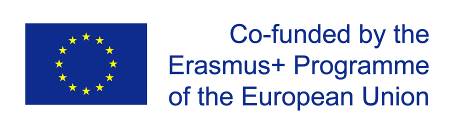 www.esagovproject.euTitre du Projet : ESAGOV « L’Enseignement Supérieur Algérien à l’heure de la Gouvernance Universitaire »Titre du Document : Proposition de plan d'action Selon le contenu de WP2/ Université d'EL-OUEDdate de la proposition:04 Mai 2020 Préparé par : Le coordinateur : MEHIRIG Faouzi Les members : GUEDDA Elhabib, CHEMSA  Ali; MANSOUR, Boubekeur; CHOUCHANI Abidimohammed; TELHIG  Asma, DJERMOUN Mohammed TaherUn rappel de l'objectif et du contenu du lot de travail WP2:Production de plans d’action pour la définition de projet établissement définissant une vision de la politique et stratégie de développement avec des objectifs clairement définis et les moyens projetés.Le But de plan d'action d'université d'EL-OUED.Exécution de la demande du coordinateur de ce lot de travail WP2:(je vous demande "chaque établissement partenaire" de bien vouloir nous fournir vos plans d'action. Cela nous permettra de mener une étude afin de comprendre les attentes et les besoins de chaque établissement en la matière.(La durée de plan d'action:2019 - 2023Les huit domaines du plan d'actionLes huit domaines du plan d'action1. Formation (F)                                     2. Recherche (R)                      3. Expérience étudiante (EXE)4. Internationalisation (INT)                 5. Milieu de travail (MT)        6. Communauté (C)7. Ressource et Campus (RC)                  8. Gouvernance (G)1. Formation (F)                                     2. Recherche (R)                      3. Expérience étudiante (EXE)4. Internationalisation (INT)                 5. Milieu de travail (MT)        6. Communauté (C)7. Ressource et Campus (RC)                  8. Gouvernance (G)Explication des termes et abréviationsExplication des termes et abréviationsREF d'OBJ : Dans cette colonne on utilise la notation Fx-OBJy. A titre d’exemple : l'objectif spécifique numéro 2 de l'objectif général numéro 3  dans  le domaine « formation » est noté :  F3-OBJ2Contenu de l'objectif : Mentionnez le contenu d'objectif sous la forme d'un critère précis et clair.Le nom de l'activité : Spécifie le nom de l'activité. Pour chaque activité, dans le but de connaître le type d'activités approuvées dans la mise en œuvre de notre projet.Description : Cette colonne contient une explication de l'activité.Acteurs :   Cet élément signifie l'identification de la personne responsable de l'activité. ou  Le service (administratif / scientifique) concerné par la mise en œuvre de l'activité.   Et aussi  déterminer les invités qui donneront une conférence ou dirigez  un atelier selon  les activités ciblées.Moyens : Les moyens sont déterminés par deux composantes principales: les ressources disponibles pour la mise en œuvre de l'activité et l'estimation de la valeur de l'enveloppe financière.Période : La période contient deux éléments; Début et Échéance et aussi La période globale du projet est de cinq années. Selon les disponibilités et les moyens de l’établissement, on notera pour chaque action le démarrage de sa réalisation.Critères de réussite : Les critères de réussite définissent des indicateurs mesurables.IOV: Les tâches à réaliser par l’établissement pour atteindre l’objectif spécifique. Ces tâches devront permettre d’être mesurées. Ceci se fait par des indicateurs objectivement vérifiables (IOV).Résultat et Valeur attendu (RA) : Quels sont les plus-values escomptées à l’issue de l’exécution du projet d’établissement. Ils permettent de confirmer ou non les résultats obtenus par application des IOV.Hypothèses de risque : C'est l'ensemble des risques potentiels qui pourraient entraver la réalisation des objectifs.Planning de Mise en Œuvre des Objectifs : Le planning explique la répartition optimale de la mise en œuvre des objectifs pendant la durée du projet, ceci afin de s'assurer qu'il n'y a pas de pression dans le processus de mise en œuvre, et aussi pour un suivi efficace et précis.REF d'OBJ : Dans cette colonne on utilise la notation Fx-OBJy. A titre d’exemple : l'objectif spécifique numéro 2 de l'objectif général numéro 3  dans  le domaine « formation » est noté :  F3-OBJ2Contenu de l'objectif : Mentionnez le contenu d'objectif sous la forme d'un critère précis et clair.Le nom de l'activité : Spécifie le nom de l'activité. Pour chaque activité, dans le but de connaître le type d'activités approuvées dans la mise en œuvre de notre projet.Description : Cette colonne contient une explication de l'activité.Acteurs :   Cet élément signifie l'identification de la personne responsable de l'activité. ou  Le service (administratif / scientifique) concerné par la mise en œuvre de l'activité.   Et aussi  déterminer les invités qui donneront une conférence ou dirigez  un atelier selon  les activités ciblées.Moyens : Les moyens sont déterminés par deux composantes principales: les ressources disponibles pour la mise en œuvre de l'activité et l'estimation de la valeur de l'enveloppe financière.Période : La période contient deux éléments; Début et Échéance et aussi La période globale du projet est de cinq années. Selon les disponibilités et les moyens de l’établissement, on notera pour chaque action le démarrage de sa réalisation.Critères de réussite : Les critères de réussite définissent des indicateurs mesurables.IOV: Les tâches à réaliser par l’établissement pour atteindre l’objectif spécifique. Ces tâches devront permettre d’être mesurées. Ceci se fait par des indicateurs objectivement vérifiables (IOV).Résultat et Valeur attendu (RA) : Quels sont les plus-values escomptées à l’issue de l’exécution du projet d’établissement. Ils permettent de confirmer ou non les résultats obtenus par application des IOV.Hypothèses de risque : C'est l'ensemble des risques potentiels qui pourraient entraver la réalisation des objectifs.Planning de Mise en Œuvre des Objectifs : Le planning explique la répartition optimale de la mise en œuvre des objectifs pendant la durée du projet, ceci afin de s'assurer qu'il n'y a pas de pression dans le processus de mise en œuvre, et aussi pour un suivi efficace et précis.ObjectifsObjectifsActionsActionsActeursActeursMoyensMoyensPériodePériodeCritères de réussiteCritères de réussiteHypothèses de risqueREF d'OBJContenu de l'objectif.Nom d'ActivitéDescriptionResponsableIntervenantRessourcesBudgetDébutÉchéanceIOVRésultat et Valeur attenduHypothèses de risqueF1-OBJ1Améliorer l’articulation lycée – université.Tenir une BDD des établissements secondaires de la région d’El OuedMettre en place une cellule en charge de l’organisation et suivi des visites aux lycéesAffecter les moyens et ressources nécessairesEtablir les statistiques annuelles- Concevoir et exploiter une enquête annuelle de satisfactions des lycéens1 000 000 00Taux des visites effectuéesTaux de satisfaction des lycéensNombre de personnes ayant participé à la campagne d’explication-Accord de la direction de l’éducation-Sensibilisation réaliséeF1-OBJ2Formation pédagogique des enseignantsInstituer la cellule d’organisation de la formation des enseignants nouvellement recrutés Elaborer la planificationDésigner les enseignants formateursLancement de la formationAssurer le suivi des cours et des évaluations selon les modalités arrêtées par le ministèreElaborer les documents demandés par la tutelleElaborer un questionnaire de satisfactionRémunération des formateurs5 000 000 00Taux de suivi de la formationTaux de succès aux différentes évaluationsAvis des enseignants nouveaux-Manque de formateurs-Manque de suivi-Elaboration des rapports-Evaluation non effectuéeF1-OBJ3Impliquer les professionnels dans la formation.Elaborer un contrat-type pour le recrutement et la rémunération des professionnels de haute qualitéInstaurer des mécanismes d’incitationContacts soutenus avec les professionnels10 000 000 00Nombre de professionnels ayant assurés des formationsNombre de contacts avec les professionnels-Les entreprises n’adhèrent pas-Rigidité de textesF1-OBJ4Renforcement des stages et des travaux pratiques.Renforcer les services de stages en personnels qualifiésInstituer la certification des stagesCréer une plateforme des stagesAcquérir des plateformes de TP30 000 000 00Nbre de personnels affectés aux stagesNombre de certificats délivrésTaux d’utilisation de la plateforme des stagesNbre de plateformes de TP effect.-Rigidité de textes-Equipements non acquisF1-OBJ5Dynamiser les écoles doctorales.Améliorer le suivi des doctorantsSensibilisation à l’importance de la publi.Organisation de séminaires réguliers (une fois par semaine)  de présentation des états d’avancement des thèsesSéminairesJournées d’étudesLes doctoriales10 000 000 00Nombre de séminaires organiséNombre de publicationsTaux de suivi des doctorantsTaux de soutenance de doctoratsNombre de journées d’études organiséesNombre de doctoriales organisées-Les doctoriales ne s’effectuent pas.-Les séminaires sont mal organisés-manque de sensibilisationObjectifsObjectifsActionsActionsActeursActeursMoyensMoyensPériodePériodeCritères de réussiteCritères de réussiteHypothèses de risqueREF d'OBJContenu de l'objectif.Nom d'ActivitéDescriptionResponsableIntervenantRessourcesBudgetDébutÉchéanceIOVRésultat et Valeur attenduHypothèses de risqueF2-OBJ1Utiliser les nouveaux supports numériques et les Applications qui permettent de développer de nouvelles méthodes pédagogiques Pour profiter des avantages de l'e-learning.Organiser des ateliers pour Former les enseignants aux techniques d'apprentissage à distance.Former les enseignants à l'utilisation des programmes et applications pédagogiques.Renouveler et fournir tous les moyens des technologies de l'information et de la communication.Organiser des discussions scientifiques à l'aide d'un logiciel électronique pour une réunion à distance.50 000 000 00Nombre des ateliers organisés.Le nombre de professeurs qui maîtrisent l'utilisation des outils d'apprentissage en ligne.Vitesse de flux Internet; pannes moyennes du réseau.Nombre de moyens numériques disponibles.Manque d’accès internet ou les problèmes technique (perturbation du réseau decommunications, pannes des ordinateurs, terminaux ou serveurs, attaques desdocuments électroniques de cours par des virus ou des pirates, etc.).L'e-Learning nécessite une maîtrise suffisante des outils informatiques et d'Internet pour pouvoir suivre la formation.F2-OBJ2Généraliser l'utilisation de l'e-learning dans les activités scientifiques pédagogiques, afin de communiquer avec les étudiants.Organiser des journées scientifiques pour que les étudiants expliquent et expliquent les avantages du e-learning.Former les étudiants à l'utilisation des technologies de l'information et de la communication (TIC).Assurer la disponibilité d'appareils et d'outils de communication modernes dans la bibliothèque, les terrasses et les salles de classe.50 000 000 00Nombre d'étudiants qui utilisent l'enseignement à distance.Taux d’utilisation de MOODLE par les étudiantsLe taux de visite du site Web de l'université.Le nombre de téléchargements de cours en ligne et de conférences.Les étudiants ne répondent pas à l'enseignement à distance.Le manque d'Internet pour les étudiants.Le coût élevé de l'abonnement Internet ou de l'achat d'appareils électroniques.F2-OBJ3Favoriser l’utilisation de plateformes numériques.Sensibiliser et former les enseignants dans les plateformes pédagogiques (MOODLE,…)Sensibiliser et former les enseignants et les étudiants dans l’utilisation de plateformes de travaux pratiques (TP).Acquérir les plateformes nécessaires.Sensibiliser les étudiants à l’usage de MoodleServeur mails50 000 000 00Taux d’utilisation de MOODLE par les étudiantsTaux d’utilisation de MOODLE par les enseignantsTaux d’utilisation des plateformes de TP par les enseignants -Enseignants non formés sur MOODLE-Mauvaise prise en charge des plateformes de TP-Plateformes non acquises-Panne du site WebF2-OBJ4Instaurer l’auto-apprentissage et l’auto-évaluation.Valoriser le travail personnel de l’étudiantConcevoir des fiches d’auto-évaluationAcquérir une plateforme de formation en e-learningPratique de l’analyse critique et réflexive.1 500 000 00Le travail personnel de l’étudiant et valorisé.Taux de satisfaction des étudiants.-Manque de sensibilisation-Manque de suivi de l’étudiant par l’enseignantF2-OBJ5Promouvoir l’utilisation des méthodes actives d’enseignement.Sensibiliser les enseignants sur l’utilisation des méthodes activesFormer les enseignants : études de cas, classe inversée,…Sensibiliser les enseignants sur l’utilité et l’utilisation des outils et supports de formation : tableau, interactif, simulation Acquérir des tableaux interactifs et data show interactifsAcquisition de boitiers électroniquesAcquisition de logiciel de votes.50 000 000 00Taux de séminaires- formation des enseignants dans les méthodes activesTaux de séminaires- formation des enseignants dans l’auto-apprentissage et l’auto-évaluation. -Matériels non acquis-Les enseignants ne sont pas formés-Usage incongru des équipementsObjectifsObjectifsActionsActionsActeursActeursMoyensMoyensPériodePériodeCritères de réussiteCritères de réussiteHypothèses de risqueREF d'OBJContenu de l'objectif.Nom d'ActivitéDescriptionResponsableIntervenantRessourcesBudgetDébutÉchéanceIOVRésultat et Valeur attenduHypothèses de risqueF3-OBJ1Adapter l’offre de formation à la réalité du monde socio-économique.Mettre en place une veille de recensement des besoins des entreprisesProposer des actions correctives des formations concernées.Créer des formations appliquées à la demande des entreprises.Orientation de la formation sur le monde socio-économiquePortes ouvertesJournées d’informationVisites mutuellesTravail avec les expertsRémunération des experts4 000 000 00Taux des entreprises ayant interagie Taux des formations corrigéesNombre de formations appliquées créées.Nombre de portes ouvertsNombre de journées d’informationNombre de visites de part et d’autresNombre d’experts engagésNombre de séances de travail avec les experts-Les besoins sont mal quantifiés-Les besoins ne sont pas intégrés dans les OF-Manque d’enseignantsLes visites et échanges de pratiques ne s’effectuent pas-Rigidité de textesF3-OBJ2Créer des formations appliquées aux spécificités de la région.Développer des formations professionnelles répondant aux besoins de la régionOrienter les stages et préparation des mémoires et thèses vers des problématiques de la régionEncourager la formation des Nombre de formations créées en adéquation avec les besoins de la régionNombre de stages effectués traitant des problématiques de la régionNombre de mémoires élaborés répondant aux spécificités de la régionNombre de thèses réalisées traitant des problématiques de la régionNombre d’enseignants ayant suivi une formation complémentaire sur la régionenseignants aux formations complémentaires et transversales.Formation des cadres de l’entreprise50 000 000 00Nombre de formations créées en adéquation avec les besoins de la régionNombre de stages effectués traitant des problématiques de la régionNombre de mémoires élaborés répondant aux spécificités de la régionNombre de thèses réalisées traitant des problématiques de la régionNombre d’enseignants ayant suivi une formation complémentaire sur la régionNombre de cadres d’entreprise formés-Les besoins ne sont pas intégrés dans les OF-Manque d’enseignantsLes visites et échanges de pratiques ne s’effectuent pas-Rigidité de textes-Les collectivités ne s’engagent pasF3-OBJ3renforcer le rôle des interfaçages : incubateurs, observateurs de l’emploi,…)Mettre en place des pépinières, et observateurs de l’emploiHarmoniser le fonctionnement de ces interfaçagesDoter les interfaçages de moyens de fonctionnement nécessairesFavoriser les échanges de connaissances avec les entreprises (plateforme technologique,…)20 000 000 00Nombre d’interfaces créesNombre de conventions signéesNombre de journées d’études organisées-Les interfaces ne sont pas créées -Les interfaces ne fonctionnent pas correctement-Peu d’immersion dans l’entrepriseObjectifsObjectifsActionsActionsActeursActeursMoyensMoyensPériodePériodeCritères de réussiteCritères de réussiteHypothèses de risqueREF d'OBJContenu de l'objectif.Nom d'ActivitéDescriptionResponsableIntervenantRessourcesBudgetDébutÉchéanceIOVRésultat et Valeur attenduHypothèses de risqueF4-OBJ1Valoriser les diplômes à caractère professionnel de l’université auprès des étudiants et des secteurs de l’emploi.Créer une banque de données des sujets de mémoires et de thèses en rapport avec les besoins des secteurs de l’emploi.Fournir les supports écrits aux demandeurs (secteurs de l’emploi)Fournir les explications et mettre en rapport l’auteur des travaux demandés et l’entreprise demandeuseEtablir les statistiques de consultations et de demandesOrganiser des rencontres sur la connaissance de l’université1 000 000 00 Taux de consultation des mémoires et thèses de la banque de données Taux de demandes des copies de mémoires et de thèsesNombre de rencontres organisées-Diplôme non valorisé-Peu d’engagement du secteur de l’emploiF4-OBJ2Promouvoir la co-construction de parcours de formation avec des établissements nationaux et internationaux.Faire une prospection des besoins en formation professionnelleEtudier les opportunités européennes en matière d’Erasmus+ notammentContacts avec les universités ayant une expérience dans le domaine 3 000 000 00Nombre de formations en co-construction créées -Défaillance des partenaires externes-Suivi non rigoureuxObjectifsObjectifsActionsActionsActeursActeursMoyensMoyensPériodePériodeCritères de réussiteCritères de réussiteHypothèses de risqueREF d'OBJContenu de l'objectif.Nom d'ActivitéDescriptionResponsableIntervenantRessourcesBudgetDébutÉchéanceIOVRésultat et Valeur attenduHypothèses de risqueR1-OBJ1 Organisation de la rechercheElaboration du code d’éthique et de déontologieDéfinition des procéduresDéfinition et élaboration des outils de suivi et d’évaluation interneAccroitre la sécurité des infrastructures,  des équipements et des personnesOrganigramme des unités et des laboratoires de rechercheCoopération avec les entreprisesCoopération avec les collectivités localesImplication dans les réseaux nationaux et internationaux1 000 000 00Nombre de procédures définiesNombre de conventions avec les entreprisesNombre de conventions avec les collectivités localesNombre d’abonnements (ou d’inscription) dans les réseaux nationauxNombre d’abonnements (ou d’inscription) dans les réseaux internationauxRigidité des textesCartographie  non réaliséeDémotivation des entreprisesDémotivation des collectivités localesR1-OBJ2Améliorer la gestion administrativeGestion adéquate des ressources humainesŒuvrer pour une nomenclature budgétaireAugmenter les dotations et les subventionsAugmenter le financement sur contratsGestion des contratsGestion financièreGestion des ressources humaines/Taux d’augmentation de la dotation de l’EtatTaux de subventions par rapport à la dotation de l’EtatNombre de contrats financésRigidité des textesR1-OBJ3Une politique de maintenance et d’acquisition des équipements scientifiques.Mise en place d’une équipe de maintenanciersTenir à jour l’inventaire annuel des équipementsAcquérir les moyens nécessairesAdapter les équipements aux normes et avancées technologiques 1 000 000 00- Nombre d’interventions. - Montant en DA des équipements acquisPersonnel de maintenance non forméMéconnaissances des normesR1-OBJ4Elaborer une politique de formation et de perfectionnement du personnel des laboratoires.Appliquer le turnover entre les différents postes du laboratoireElaborer un plan de formation individuelFavoriser la mobilité de perfectionnement des personnels1 600 000 00Nombre de turnover effectuéNombre de mobilités nationales effectuéesNombre de mobilités internationales effectuéesLes postes de travail ne sont pas répertoriésSuivi non rigoureux dans au cours du turnoverIndisponibilité financièreR1-OBJ5Visibilité, traçabilité et capitalisation du savoir faire des laboratoires de recherche.VISIBILITE:Transparence dans le budgetCommunication fiableExploitation des réseaux sociauxPublication des indicateurs et analyse des résultatsTRACABILITETenue à jour et exploitation du cahier du laboratoireTenue à jour et exploitation du cahier des incidentsTenue à jour du registre des entrées – sortiesTenue à jour de fiches de projetsCAPITALISATIONIdentifier le savoir-faireRecueillir et formaliser le savoir-faireMettre à dispositionActualiser et enrichirStockage (cloudcomputing, …)1 000 000 00Mesure des réseaux sociauxTaux d’exploitation du cahier de laboratoireTaux d’exploitation du cahier des incidentsMontant des entrées et des sortieNombre de fiches de projetsTaux d’utilisation du cloudcomputing ou autre à grande diffusionLes cahier ne sont pas à jourLe registre n’est pas à jourLes réseaux sociaux ne sont pas exploitésLes indicateurs ne sont pas maitrisésLes fiches de projets ne sont pas tenues à jourLes moyens de stockage modernes ne sont pas maitrisésObjectifsObjectifsActionsActionsActeursActeursMoyensMoyensPériodePériodeCritères de réussiteCritères de réussiteHypothèses de risqueREF d'OBJContenu de l'objectif.Nom d'ActivitéDescriptionResponsableIntervenantRessourcesBudgetDébutÉchéanceIOVRésultat et Valeur attenduHypothèses de risqueR2-OBJ1Généraliser le partenariat université – entreprise pour développer des axes de recherches communs.Créer et mettre en place une interface université – entreprise Former les chercheurs dans le montage de projets de rechercheChercher les mécanismes de financement des actions de rechercheAccepter des membres de l’entreprise dans les conseils de laboratoires de rechercheOrienter les étudiants de fin de cycle à opter pour des sujets arrêtés en commun avec l’entrepriseMettre en place un cadre juridique propiceFaire connaitre le produit du laboratoire au monde socio-économique2 500 000 00Nombre de chercheurs formés dans le montage de projetsTaux de professionnels membres des laboratoires de rechercheNombre de diplômes L soutenus traitant de sujets communsNombre de diplômes M soutenus traitant de sujets communsNombre de diplômes D soutenus traitant de sujets communsLes interfaces ne sont pas crééesPersonnel non forméDémotivation des entreprisesRigidité des textesR2-OBJ2Renforcer la présence de l’université dans les milieux économique, social et culturel.Créer un fond documentaire spécifiqueOrganiser des conférences-débats, salons d’exposition.6 000 000 00Taux de consultation du fond documentaireNombre de conférences-débats organiséesNombre de salons d’exposition organisés.Taux de satisfaction des milieux concernésDémobilisation du personnelMauvaise organisation des manifestations scientifiquesObjectifsObjectifsActionsActionsActeursActeursMoyensMoyensPériodePériodeCritères de réussiteCritères de réussiteHypothèses de risqueREF d'OBJContenu de l'objectif.Nom d'ActivitéDescriptionResponsableIntervenantRessourcesBudgetDébutÉchéanceIOVRésultat et Valeur attenduHypothèses de risqueR3-OBJ1Valoriser et faciliter la diffusion des résultats de recherche.Définir une stratégie de valorisation et de diffusion des résultats de rechercheDiffuser les résultats de recherche en fonction de la stratégie arrêtée.Organisation de salons d’exposition de thèses, mémoires, produits en innovationNewsletter Instaurer une culture de publication de haut niveauEncourager les publications en langue anglaisePublication dans des revuesPublication d’ouvragescommunicationsIncitation financière 5 000 000 00Nombre de thèmes diffusésNombre de thèmes brevetésNombre de conventions signéesNombre de salons organisésNombre de newsletter envoyésNombre de communicationsNombre de publications dans des revues nationalesNombre de publications dans des revues internationalesNombre de publications dans des revues internationales en langue anglaiseNombre d’ouvrages publiésDélais Suivi non rigoureuxIndisponibilité financièreR3-OBJ2Une politique de documentation au service de la recherche.Développer un environnement de travail de proximitéDévelopper les accès à la documentation numériqueDévelopper l’usage des TIC dans la production et l’accès aux ressources documentaires en ligne.Archive électroniqueBibliothèque électronique1 500 000 00Taux d’utilisation des TICE.Taux d’utilisation des accès à la documentation numériqueNombre d’ouvrages numérisésNon usage des TICELes archives ne sont pas numérisésLes ouvrages ne sont pas numérisésObjectifsObjectifsActionsActionsActeursActeursMoyensMoyensPériodePériodeCritères de réussiteCritères de réussiteHypothèses de risqueREF d'OBJContenu de l'objectif.Nom d'ActivitéDescriptionResponsableIntervenantRessourcesBudgetDébutÉchéanceIOVRésultat et Valeur attenduHypothèses de risqueEXE1-OBJ1Les clubs scientifiquesAffectation de locaux munis de moyens de communication et d’informatiqueDétecter les enseignants devant conseiller et animer les clubsTrouver les partenairesCréer des clubs à valeur ajoutée : Astronomie, Robotique, Environnement.Aménagement des locaux5 000 000 00Nombre de clubs créesNombre de clubs dynamisésNombre de partenaires trouvés-Non implication des étudiants-manque de partenairesEXE1-OBJ2Faire connaitre les clubs et valoriser leurs actions.Informer les médias sur toute action nouvelle ou réaliséeInformer les partenaires de l’état d’avancement des activitésFaire circuler l’informationParticiper aux différentes manifestations et concours nationaux et internationauxCréer des relations avec d’autres clubsCréer un espace dans le siteImpliquer les clubs dans l’organisation d’évènements de l’universitéFrais d’hébergement et de participation500 000 00Nombre de participations aux concoursNombre de clubs impliqués dans l’organisation d’activités à l’universitéTaux de visites de l’espace (site) des clubs-Médias non informés-manque de partenaires-Budget insuffisant-Les clubs ne s’engagent pas ObjectifsObjectifsActionsActionsActeursActeursMoyensMoyensPériodePériodeCritères de réussiteCritères de réussiteHypothèses de risqueREF d'OBJContenu de l'objectif.Nom d'ActivitéDescriptionResponsableIntervenantRessourcesBudgetDébutÉchéanceIOVRésultat et Valeur attenduHypothèses de risqueEXE2-OBJ1Multiplier les contacts avec les diplômés.Renforcer les observateurs d’emploiCréer un réseau des observateursEffectuer des enquêtes socio professionnelles des diplômésCréer MAJ une banque de données des emails, téléphone des anciens étudiants.Impliquer les associations estudiantines250 000 00Etudiants impliqués et actifsObservatoires renforcésNombre d’enquêtes effectuées sur la banque de données-peu d’implication des associations-Le réseau n’est pas créeLa banque de données n’est pas crééeObjectifsObjectifsActionsActionsActeursActeursMoyensMoyensPériodePériodeCritères de réussiteCritères de réussiteHypothèses de risqueCode d'OBJContenu de l'objectif.Nom d'ActivitéDescriptionResponsableIntervenantRessourcesBudgetDébutÉchéanceIOVRésultat et Valeur attenduHypothèses de risqueEXE3-OBJ1Entretenir une permanente relation avec les anciens diplômés.Effectuer des enquêtes socio professionnelles des diplômésCréer MAJ une banque de données des emails, téléphone des anciens étudiants.Organiser des séminaires débats avec les anciens diplômés.Tenir informé les anciens diplômés par le biais du site Web et d’une newsletter.Créer des rencontres sportives diversifiées entre anciens diplômés et actuelsCréer un label de fidélité (avec participation financière)Séminaires800 000 00Nombre de rencontre organisésNombre de contacts réalisés (emails, téléphone)Nombre d’enquêtes effectuées sur la banque de donnéesNombre de rencontres sportives par catégorieNombre de labels distribués-Non implication des anciens diplômés-Mauvaise communication-les rencontres ne se déroulement pas-le label n’est pas mis en œuvreEXE3-OBJ2Instaurer un séminaire « Journée de l’alumni ».Rencontres anciens et actuels étudiants Thèmes en fonction de la conjoncture100.000 00Nombre de rencontre organisésTaux de satisfaction des étudiantsTaux de satisfaction des anciens diplômés-Les rencontres n’ont pas eu lieuObjectifsObjectifsActionsActionsActeursActeursMoyensMoyensPériodePériodeCritères de réussiteCritères de réussiteHypothèses de risqueCode d'OBJContenu de l'objectif.Nom d'ActivitéDescriptionResponsableIntervenantRessourcesBudgetDébutÉchéanceIOVRésultat et Valeur attenduHypothèses de risqueINT 1-OBJ1Développer la formation ouverte à distance.Améliorer le réseau international de donnéesCréer une salle d’enregistrement avec formation du personnelSensibiliser les étudiants et les enseignants sur les apprentissages à distanceIntégrer au moins un MOOCMettre les cours en ligne40 000 000 00Taux de pannes du réseauNombre de réunions de sensibilisation tenuesNombre de MOOC intégrésNombre de cours mis en ligneTaux de satisfaction des étudiantsTaux de satisfaction des enseignants Personnel non forméManque de sensibilisationLes cous en ligne ne sont pas attachantsINT 1-OBJ2Renforcer la mobilité internationale des étudiants et des enseignants-chercheurs ainsi que l’accueil des professeurs invités.S’inscrire dans les projets internationaux d’échanges et de mobilitéRéaliser au moins un jumelage avec une université étrangèreSaisir les opportunités du programme P3A notamment le TAEIX.5 000 000 00Nombre d’adhésions aux projets de mobilité internationaleNombre de jumelages réaliséNombre de réunions tenues avec la direction du P3A.Rigidité de textesLe P3A n’est pas saisi (ou arrive à expiration)INT 1-OBJ3Développer la capacité de l’université en matière de montage de projets internationaux.Mettre en place une cellule de gestion de projets internationauxDoter la cellule de moyens matériels et humains formésImpliquer les compétences algériennes à l’étranger500 000 00Nombre d’algériens ayant participé au montage de  projetsNombre de projets portésNombre de personnels formésPersonnel non forméDémotivation des compétences algériennesObjectifsObjectifsActionsActionsActeursActeursMoyensMoyensPériodePériodeCritères de réussiteCritères de réussiteHypothèses de risqueCode d'OBJContenu de l'objectif.Nom d'ActivitéDescriptionResponsableIntervenantRessourcesBudgetDébutÉchéanceIOVRésultat et Valeur attenduHypothèses de risqueINT 2-OBJ1Développer la coopération avec la commission européenne en matière de programmes d’échanges..Etablir des relations avec des établissements européens,Faire une veille informationnelle sur les projets européens,Organiser une journée « infoday » pour les étudiants et les enseignantsS’abonner à la newsletter d’Erasmus+Informer et encourager les étudiants et les enseignants sur toute opportunité1 000 000 00Nombre d’établissements en partenariat (susceptibles d’y être)Nombre d’étudiants inscrit dans chaque cycleNombre d’enseignants inscrits en D ou en post-docRigidité de textesProjets européens non saisisCommunication défaillanteInformation non diffuséeINT 2-OBJ2Développer la coopération avec les pays arabes, africains, asiatiques et américains en matière de programmes d’échanges..Etablir des relations avec des établissements arabes, africains, asiatiques et américains,Faire une veille informationnelle,Organiser une journée « infoday » pour les étudiants et les enseignantsInformer et encourager les étudiants et les enseignants sur toute opportunité.1 000 000 00Nombre d’établissements en partenariat (susceptibles d’y être)Nombre d’étudiants inscrit dans chaque cycleNombre d’enseignants inscrits en DRigidité de textesIndisponibilité financièreCommunication défaillanteInformation non diffuséeObjectifsObjectifsActionsActionsActeursActeursMoyensMoyensPériodePériodeCritères de réussiteCritères de réussiteHypothèses de risqueCode d'OBJContenu de l'objectif.Nom d'ActivitéDescriptionResponsableIntervenantRessourcesBudgetDébutÉchéanceIOVRésultat et Valeur attenduHypothèses de risqueMT1-OBJ1Promouvoir le transfert des connaissances entre les personnels par des mécanismes internes.Etablir la liste des  postes clés et les postes vulnérablesEtablir la fiche individuelle des compétencesElaborer le plan des promotions aux postesEtablir des critères de rotation de postesElaborer un turnoverRéaliser le mentorat.200 000 00Taux des postes vulnérablesTaux des postes clésNombre de critères élaborésNombre de mentorats effectifsNombre de turnovers réalisés-Critères non établis-les postes vulnérables ou clés ne sont pas bien connus-le turnover ne s’effectue pas MT1-OBJ2Elaborer un plan de relève et transfert des compétencesEtablir un plan de carrièreEtablir un plan de gestion des RH pluriannuelEtablir un plan de recrutement500 000 00Taux annuels des recrutements à effectuer.-manque de ressources humaines compétentes pour l’élaboration des projets ObjectifsObjectifsActionsActionsActeursActeursMoyensMoyensPériodePériodeCritères de réussiteCritères de réussiteHypothèses de risqueCode d'OBJContenu de l'objectif.Nom d'ActivitéDescriptionResponsableIntervenantRessourcesBudgetDébutÉchéanceIOVRésultat et Valeur attenduHypothèses de risqueMT2-OBJ1Nourrir l’interaction de l’étudiant avec son milieu universitaire.Amener l’étudiant à intégrer des clubs scientifiques, sportifs, culturels et littéraires.Implication de l’étudiant dans des activités étudiantesDevenir tuteur et membre du CP (conseil pédagogique)Assister aux conférences et séminairesOrganiser un cours sur l’histoire et les ambitions de l’université au début de chaque année universitaire- Mettre en place une cellule de doléances par faculté et institut- Prise en charge des doléances des étudiantsAssistance psychologique aux étudiants600 000 00Taux des étudiants impliqués dans des activités Taux d’étudiants ayant assisté aux séminaires et conférencesTaux des étudiants membres de clubs-manque d’implication de l’étudiant-les doléances ne sont pas traitées-l’assistance psychologique ne fonctionne pas comme il se doit MT2-OBJ2Encourager la participation de l’enseignant et du personnel technico-administratif.Organisation de réunions périodiques au sein des structuresImpliquer les personnels et les enseignants dans des activités de l’universitéPrise en charge des doléancesRétablir les permanences pour les cadres technico-administratifs, les professeurs et Maitres de conférencesCommuniquer sur les projets de l’universitéNombre e réunions organisés par départementTaux de doléances satisfaitesNombre de permanences assurées par grade-la permanence ne s’effectue pas-le registre des permanences n’est pas exploité-les projets de l’université sont mal connusObjectifsObjectifsActionsActionsActeursActeursMoyensMoyensPériodePériodeCritères de réussiteCritères de réussiteHypothèses de risqueCode d'OBJContenu de l'objectif.Nom d'ActivitéDescriptionResponsableIntervenantRessourcesBudgetDébutÉchéanceIOVRésultat et Valeur attenduHypothèses de risqueMT3-OBJ1Améliorer la satisfaction et le bien être.Favoriser la transparenceAméliorer la communicationDiffusion de l’informationFaire connaitre les plans de carrièreVeiller à l’égalité de traitementChercher les consensus avant la prise de décisionOrganiser des activités culturelles et sportives entre enseignants et personnelsDiversifier les services œuvres sociales universitairesRémunérations des travaux et produits scientifiques et pédagogiques (polycopes, publications,…)1 000 000 00Taux de satisfaction des personnels par catégorieTaux de plaintes des personnels par catégorie Nombre de rencontres sportives organisées par disciplineNombre d’activités culturelles organiséesNombre de polycopes rémunérésNombre de publications rémunérées-communication et diffusion de l’information défaillante-prise de décision unilatérale-les produits scientifiques ne sont pas rémunérésMT3-OBJ2Comprendre la mission de l’enseignement et de la recherche.Débattre et Expliquer les missions, valeurs et Objectives de l’université aux enseignants.Expliquer le rôle de l’enseignant dans le développement du pays.300 000 00Nombre de débats organisés.-les débats ne sont pas organisés-les débats n’apportent pas les résultats attendus MT3-OBJ3Soutenir et accompagner les enseignants chercheurs et les personnels technico administratifs.Développer un climat de confianceFormation continue et mobilité des personnelsFavoriser les liens d’échanges entre les enseignants et les entreprises.Frais de formation et de déplacement1 000 000 00Taux de satisfaction des enseignants sur le climat de confiance.Taux de satisfaction du personnel ATS sur le climat de confiance.-rigidité des textes-manque d’engagement des enseignants-les entreprises ne répondent pas MT3-OBJ4Repérer les compétences de l’université et en faire un bon usageElaborer une fiche qualitative de participations à des colloques, séminaires,…Multiplier les sondages d’opinions sur les la qualité des cours dispensésMesurer le degré de prise en charge des préoccupations des étudiantsMesurer la qualité des activités de l’enseignant dans l’organisation desdébats, colloque, séminaires,…Acquisition des logiciels de sondageFormation à l’’utilisations de ces logiciels. 1 000 000 00Nombre de colloques de qualité auxquels à participer l’enseignantTaux de satisfaction des étudiants du cours dispenséNombre de participation à l’organisation de colloques,… -manque de suivi de la part des organes conseil scientifique, comité de département-les sondages ne sont pas effectués ou leurs résultats ne sont pas exploitésObjectifsObjectifsActionsActionsActeursActeursMoyensMoyensPériodePériodeCritères de réussiteCritères de réussiteHypothèses de risqueCode d'OBJContenu de l'objectif.Nom d'ActivitéDescriptionResponsableIntervenantRessourcesBudgetDébutÉchéanceIOVRésultat et Valeur attenduHypothèses de risqueMT3-OBJ1Optimiser les circuits de circulation de l’information et la communication.Etablir un diagnostic sur les circuits actuels.Mettre en place un bureau méthodes et organisationElaborer une politique d’acquisition des équipementsElaborer une politique de gestion de ressources humainesCharte graphique500 000 00Taux d’activité du bureau méthodes et organisation-circuit administratif défaillant -manque de compétences en méthodes et organisationMT3-OBJ2Assurer une bonne coordination des activités.OrdonnancementOutils de la gestion de la qualité (Paréto, 7M,…)200 000 00Taux d’utilisation des outils de qualité.-Personnel non formé/MT3-OBJ3Utilisation du numérique.Sensibiliser les acteurs à l’utilisation des réseauxMesure de popularité LinkedlnMesure de FacebookMesure de TwitterUsage accrue des TICE200 000 00Taux de visite de chaque technique. -sous utilisations des réseaux sociauxObjectifsObjectifsActionsActionsActeursActeursMoyensMoyensPériodePériodeCritères de réussiteCritères de réussiteHypothèses de risqueCode d'OBJContenu de l'objectif.Nom d'ActivitéDescriptionResponsableIntervenantRessourcesBudgetDébutÉchéanceIOVRésultat et Valeur attenduHypothèses de risqueC1-OBJ1 Instaurer une politique de développement durable et la mettre en oeuvre.Création d’un groupe multidisciplinaire intéressé par la question de développement durableAssurer les moyens (local, matériels)Création d’une charte de développement durableConcevoir une documentation appropriée sur le développement durableDocumentation spécialisée2 500 000 00Nombre de réunions du groupe de travailNombre de documents conçu.-Contraintes administrativesC1-OBJ2Tracer une politique de réduction de déchets et la mettre en oeuvre.Reconversion de composants électroniques issus des appareillages hors d’usageRecyclage du papier des examens et des tiragesRecyclage du verre, feuillage,…Acquérir les appareillages de recyclage. 2 000 000 00Nombre de composants récupérés et reconvertis avec succès.  Nombre de quintaux de papiers recyclé.Chiffrage de l’économie réalisée en DA.-Contraintes administratives-appareillage non acquisC1-OBJ3Tracer une politique de d’optimisation des consommations des fluides et la mettre en oeuvre.Changer la robinetterie et les installations sanitaires défectueusesMettre en place des ampoules économiquesRénovation immobilières pour éviter la perte de chaleurPlacer des panneaux solaires dans les campus 1 000 000 00Nombre de robinets changésNombre de sanitaires réparés ou échangés ou installés. Chiffrage de l’économie réalisée.-Contraintes administratives-appareillage non acquisObjectifsObjectifsActionsActionsActeursActeursMoyensMoyensPériodePériodeCritères de réussiteCritères de réussiteHypothèses de risqueCode d'OBJContenu de l'objectif.Nom d'ActivitéDescriptionResponsableIntervenantRessourcesBudgetDébutÉchéanceIOVRésultat et Valeur attenduHypothèses de risqueC2-OBJ1 Revisiter la commission d’éthique et de déontologie de l’université et assurer la diffusion du code de déontologie élaboré par le MESRS.Tenir plusieurs réunions avec les membres sur l’intérêt de la question sur les aspects administratifs, recherche ou enseignement.Si le comité n’existe pas, il faut le créer.Distribution aux enseignants et aux personnels technico administratifs du code de d’éthique et de déontologie du MESRS.Réactualiser les chartes de déontologie universitaire/Nombre de réunions tenues (administration, enseignement, recherche)Nombre d’enseignants représentés-Non application de la charteC2-OBJ2(OS2) :.Valoriser l’acte d’enseigner et de recherche.Conférences sur les conflits d’intérêt, le plagiatConférences sur l’autorité, l’identité et l’interaction avec la société.Normaliser les contenus des enseignementsMettre en place des logiciels performantsFaire élaborer des textes plus contraignants./Nombre de conférences. Taux de diminution du plagiat.Taux de diminution des conflits d’intérêt.-Démotivation-Textes inadaptésC2-OBJ3Valoriser l’acte administratif.Effectuer un recrutement de qualitéPrécaution dans la nomination aux postes supérieursInstaurer et faire connaître les normes et standards./Taux de succès de recrutement de qualité.  Taux de succès dans la nomination à des postes supérieurs.-Nomination incongrue aux postes supérieurs ObjectifsObjectifsActionsActionsActeursActeursMoyensMoyensPériodePériodeCritères de réussiteCritères de réussiteHypothèses de risqueCode d'OBJContenu de l'objectif.Nom d'ActivitéDescriptionResponsableIntervenantRessourcesBudgetDébutÉchéanceIOVRésultat et Valeur attenduHypothèses de risqueC3-OBJ3Développement d’actions vers les communautés.Organisation de séminairesPortes ouvertesFormation thématiqueEditer une newsletterProjection de films scientifiques au bénéfice de la communauté.Création d’une cellule de coordination500 000 00Nombre d’organisation de séminairesNombre de portes ouvertesNombre de formation assurée au profil de la population de la région.Nombre de newsletter édité et diffusé.Nombre de films projeté.-Contraintes naturelles-public non ou peu informéC3-OBJ2Créer une interaction étudiant-société pour généraliser le savoir pour tousCréer une boutique des sciencesInformer les publicsCréer des pages dans les réseaux sociauxCréer un journal destiné aux étudiants et au grand public.200 000 00Nombre de visites à la boutique des sciences. Taux de satisfaction du public.Nombre de visites dans les pages des réseaux sociaux.Nombre d’étudiants impliqués par cycle de formation.-Public non ou peu informé-Boutique inaccessible-Rigidité de textesC3-OBJ3Faire connaitre l’université par des impressions personnalisée sur vêtements.Logo de l’université sur des casquettesLogo de l’université et autres sur des tee-shirt, casquettes, stylos, blocs notes, porte-clés,… /Nombre de casquettes données ou venduesNombre de tee-shirt donnés ou vendus-Manque de sponsors (ou ne s’engagent pas)-Mauvaise qualité d’impressions-Mauvaise distribution du produitObjectifsObjectifsActionsActionsActeursActeursMoyensMoyensPériodePériodeCritères de réussiteCritères de réussiteHypothèses de risqueCode d'OBJContenu de l'objectif.Nom d'ActivitéDescriptionResponsableIntervenantRessourcesBudgetDébutÉchéanceIOVRésultat et Valeur attenduHypothèses de risqueRC1-OBJ1Inciter les secteurs administratifs et socio-économiques à participer au financement de la formation et de la recherche.Sensibilisation des milieux concernésMettre en place les mesures incitatives (formation certificative,…)Organisation de portes ouvertesOrganisation de visitesPrésentation des formationsInformer les milieux de toute innovationInformer les milieux des actions de recherche en cours.1 500 000 00Nombre de séminaires organisésNombre de visites effectuéesNombre de formation appuyé financièrementNombre de projets de recherche financé-Les entreprises ne répondent pas-communication défaillanteRC1-OBJ2Mutualisation de formation et de projets de recherche avec des établissements universitaires ou professionnels bénéficiant d’appui financiers de la part d’entreprises.Répertorier les établissements de la région.Organiser des réunions de concertationProposer des formations « mutualisables » à des établissements concernésProposer des projets de recherche à développement communProposer des modifications de textes facilitant la tâche500 000 00Nombre de conventions signéesNombre de réunions de concertation.-les établissements ne répondent pas favorablement-les entreprises ne répondent pas-rigidité de textesRC1-OBJ3Introduire les méthodes modernes de gestion financière.Elaborer le tableau de bordElaborer des statistiquesElaborer et interpréter des indicateurs de performancesContrôles systématiques des dépenses et des entréesInterpréter les écarts1 000 000 00Le budget de l’établissement est équilibré.-Insuffisance de personnels confirmésObjectifsObjectifsActionsActionsActeursActeursMoyensMoyensPériodePériodeCritères de réussiteCritères de réussiteHypothèses de risqueCode d'OBJContenu de l'objectif.Nom d'ActivitéDescriptionResponsableIntervenantRessourcesBudgetDébutÉchéanceIOVRésultat et Valeur attenduHypothèses de risqueRC2-OBJ1S »’assurer du strict respect d’exécution du cahier des charges.Elaboration de tableaux des échéances avec un suivi rigoureux et obligation de réalisationRéunions périodiques avec les maitres d’œuvre et le bureau d’études4 000 000 00Taux moyen d’avancement de travauxNombre de réunions avec les maitres d’œuvre et le bureau d’études-les réunions ne sont pas tenuesRC2-OBJ2Equipements du centre d’apprentissage des languesElaborer le cahier de chargesConsultationsDécisionsSuivre le dossierAcquérir les équipements30 000 000 00Nombre de mois passés sur le projetTaux de fréquentation du centre-manque de suivi-budget insuffisantRC2-OBJ3Mettre en place un centre de visio-conférences.Trouver les locauxElaborer le cahier des chargesConsultations te décisionsAcquérir les équipementsLancement du projetAcquérir les équipementsAffecter le personnel formé 60 000 000 00Nombre de passés sur le projetTaux de fréquentation. Nombre de visioconférences effectuées-manque de suivi-budget insuffisant-personnel non forméObjectifsObjectifsActionsActionsActeursActeursMoyensMoyensPériodePériodeCritères de réussiteCritères de réussiteHypothèses de risqueCode d'OBJContenu de l'objectif.Nom d'ActivitéDescriptionResponsableIntervenantRessourcesBudgetDébutÉchéanceIOVRésultat et Valeur attenduHypothèses de risqueRC3-OBJ1Assurer un fonctionnement des organes consultatifs de l’université.Créer les organes manquants.Elaborer un calendrier semestriel de réunions ordinaires des différents organes de l’université.Veiller aux réunions prévues.Exploiter les comptes rendus des réunionsTenir compte des avis énumérés et en faire des décisions à appliquer.Diffuser les comptes rendusArchiver les comptes rendus et décisions prises200 000 00Nombre d’organes crées.Nombre de réunions ordinaires tenues par type d’organe.Nombre de décisions prisesTaux de satisfaction des enseignantsTaux de satisfaction des étudiantsTaux de satisfaction du personnel technico-administratif.-débats conflictuels dans les réunionsObjectifsObjectifsActionsActionsActeursActeursMoyensMoyensPériodePériodeCritères de réussiteCritères de réussiteHypothèses de risqueCode d'OBJContenu de l'objectif.Nom d'ActivitéDescriptionResponsableIntervenantRessourcesBudgetDébutÉchéanceIOVRésultat et Valeur attenduHypothèses de risqueRC4-OBJ1Elaborer un plan pluriannuel concernant la gestion des équipements de la documentation.Créer une cellule de réflexion d‘élaboration du projetInformer les enseignantsCollecter les demandes des enseignants en ouvrageElaborer un plan pluriannuel par facultéConsolidation des projets des facultésEvaluer le projetDemander les fondsExécuter le projet.200 000 00Nombre de réunions de la cellule.Taux de participation des enseignants-Manque de personnels confirmésRC4-OBJ2Elaborer un plan pluriannuel concernant la gestion des équipements de l’enseignement.Créer une cellule de réflexion d‘élaboration du projetInformer les enseignantsCollecter les demandes des enseignants en équipementsElaborer un plan pluriannuel par facultéConsolidation des projets des facultésEvaluer le projetDemander les fondsExécuter le projet.400 000 00Nombre de réunions de la cellule.Taux de participation des enseignants-Manque de personnels confirmésRC4-OBJ3Elaborer un plan pluriannuel concernant la gestion des équipements de recherche.Créer une cellule de réflexion d‘élaboration du projetInformer les enseignantsCollecter les demandes des chercheurs en équipementsElaborer un plan pluriannuel par facultéConsolidation des projets des facultésEvaluer le projetDemander les fondsExécuter le projet.500 000 00Nombre de réunions de la cellule.Taux de participation des chercheurs-Manque de personnels confirmésObjectifsObjectifsActionsActionsActeursActeursMoyensMoyensPériodePériodeCritères de réussiteCritères de réussiteHypothèses de risqueCode d'OBJContenu de l'objectif.Nom d'ActivitéDescriptionResponsableIntervenantRessourcesBudgetDébutÉchéanceIOVRésultat et Valeur attenduHypothèses de risqueG1-OBJ1 Améliorer le contexte de travailFavoriser la génération de ressources propresFavoriser la mise en place de mesures incitativeFavoriser la formation tout au long de la vieFavoriser la formation continue.Lutter contre l’absentéisme et les arrivées en retardUsage des TICESensibiliser les formateursAméliorer la mobilité1 000 000 00Taux de génération de ressources propresNombre de personnes inscrites en formation continueNombre de personnes inscrites en formation tout au long de la vie ou en alternanceTaux d’absences des enseignants par structureTaux d’absences des étudiants par structureTaux d’absence des ATS par structure- Inadaptation des textes en vigueur- insuffisance budgétaire - Formateurs indisponiblesG1-OBJ2Améliorer la responsabilisation.Créer le mécanisme de redevabilité.Diffusion des résultats et des documents.S’assurer que l’information parvienne aux concernés.Elaborer et mettre en œuvre un canevas de performance dans le travail.Mettre en place une cellule d’exploitation de la fiche de notation.Planifier des audits.Revalorisation des responsables (promotion, rémunération,…)400 000 00Nombre de canevas remplis et exploités.Nombre de fiches exploitées.Taux de satisfaction des personnels.Taux de satisfaction des étudiants.Nombre de fiches exploitées.Nombre d’audits effectués.-Non motivation-Contraintes administratives et financièresG1-OBJ3Améliorer la participation.Améliorer les canaux d’expression.Créer les mécanismes d’approche impulsive.Favoriser la participation et la motivation des étudiants.Parfaire le mode de représentation des personnels dans les instancesParfaire le mode de représentation des personnels dans la prise de décisionLevée des contraintes administratives qui pèsent sur les enseignantsActions d’attachement à l’université par des bénéfices psychologiques : soutien, justice, reconnaissance.Engagement affectifEnquêtes de satisfaction (Enseignants, ATS, étudiants)Leadership des enseignants/Taux de satisfaction du personnel technico-administratif.Taux de satisfaction des étudiantsTaux de satisfaction des enseignants.-Inapplication des textes-Manque d’engagement-Manque de technicité-Défaillances de communicationG1-OBJ4Renforcer la gestion académique et financières.Renforcer les bonnes pratiques Introduction des outils de maitrise budgétaire : CDMT,…Elaborer et mettre en œuvre le guide des normes en pédagogieElaborer et mettre en œuvre le guide en recherche (cahier de recherche)Elaborer et mettre en œuvre le guide des marchés publicsElaborer et mettre en œuvre le guide de gestion des ressources humainesElaborer et mettre en œuvre le guide de gestion des ressources financières/Taux de satisfaction des gestionnaires.-Incohérences entre acteurs-Manque de formation des gestionnaires-Les guides ne sont pas élaborésG1-OBJ5Renforcement de l’autonomie.Répartition des pouvoirs (autonomie accrue des facultés, instituts)Reddition des comptesContractualisation Université - Ministère/Taux de satisfaction des enseignantsTaux de satisfaction du personnel technico-administratif.-Manque de personnels qualifiés-Répartition limitée-Les comptes ne sont pas élaborés-Réticences du MESRSObjectifsObjectifsActionsActionsActeursActeursMoyensMoyensPériodePériodeCritères de réussiteCritères de réussiteHypothèses de risqueCode d'OBJContenu de l'objectif.Nom d'ActivitéDescriptionResponsableIntervenantRessourcesBudgetDébutÉchéanceIOVRésultat et Valeur attenduHypothèses de risqueG2-OBJ1 Mettre en place les mécanismes pour rendre l’université acteur de son développement.Elaborer la politique d’articulation avec l’environnementGénérer des ressources propres :Représentation des entreprises dans le CA, le CSU et les conseils de laboratoires,Participation dans les entreprises innovantesElaborer la politique pour mettre en place et généraliser les TICE200 000 00Nombre de conférences-débats.Nombre de sollicitations de la part des acteurs de l’environnement.-Défaillances du secteur socio-économique-Rigidité de textes-Insuffisance budgétaireG2-OBJ2Créer et instituer un groupe de réflexions stratégiques.Evaluation des séminaires, débats locaux.Analyse de l’environnement.Etude et analyse des méthodes d’enseignement nouvelles.Elaboration des rapports stratégiques pour la gouvernance de l’universitéRémunération des membresInstitutionnaliser le groupe de réflexions5 000 000 00Nombre de rapports stratégiques élaborés.Nombre de séminaires locaux évaluésImpact de l’environnement-Insuffisance financière-Démotivation-Manque de moyensObjectifsObjectifsActionsActionsActeursActeursMoyensMoyensPériodePériodeCritères de réussiteCritères de réussiteHypothèses de risqueCode d'OBJContenu de l'objectif.Nom d'ActivitéDescriptionResponsableIntervenantRessourcesBudgetDébutÉchéanceIOVRésultat et Valeur attenduHypothèses de risqueG3-OBJ1 Mettre en place un SMQDétermination des processus (Management, décisionnel et support)Cartographier les processusElaborer la documentationCommuniquerEvaluationFormation sur la roue de DemingEnclencher sur l’amélioration continuePréparer la certification.Instituer la cellule qualité de l’univ.Réaliser l’auto-évaluation institutionnelle2 000 000 00Taux de satisfaction des servicesUn guide d’auto-évaluation est élaboréLe contact avec le certificateur est établi.Les processus sont fonctionnels-Manque d’expertise compétente-Cellule qualité démotivéeG3-OBJ2Mettre en place un SAQRedynamiser la cellule qualitéMesures incitatives des membres de la cellule.Elaborer la documentationCommuniquerTenir à jour le référentielRéaliser l’auto-évaluationRédiger le rapport d’autoévaluationPréparer l’évaluation externe.1 000 000 00Nombre de réunions de la cellule.Nombre de documents élaborés et diffusés.Taux de consultation du rapport d’auto-évaluationTaux de satisfaction des enseignantsTaux de satisfaction des étudiants-Manque d’expertise-Démotivation de la cellule qualité-Evaluation externe non réaliséeObjectifsObjectifsActionsActionsActeursActeursMoyensMoyensPériodePériodeCritères de réussiteCritères de réussiteHypothèses de risqueCode d'OBJContenu de l'objectif.Nom d'ActivitéDescriptionResponsableIntervenantRessourcesBudgetDébutÉchéanceIOVRésultat et Valeur attenduHypothèses de risqueG4-OBJ1Concevoir le système d’information.Mettre en place une cellule (informaticiens, spécialistes en SHS, organisateurs, les représentants des structures).Réaliser une étude de l’existant.Concevoir l’architecture distribuée du système d’informationEvaluation du système d’informationAcquérir les outils et les supportsConcevoir la base de données distribuée1 000 000 00Taux d’efficacité de la celluleNombre d’enseignants participants par spécialité Taux de satisfaction des servicesTaux de satisfaction des enseignantsTaux de satisfaction des étudiants-Défauts de moyens humains-Budget non allouéG4-OBJ2Evaluer et généraliser le système d’information.Concevoir le réseau IntranetEtudier l’intégration du système dans Intranet et InternetPrévoir utilisation avec Smartphone Etudier la sécurité de l’informationDemander l’autorisation de test de la direction de l’universitéTester et généraliser.45 000 000 00Taux de satisfaction des servicesTaux de satisfaction des enseignantsTaux de satisfaction des étudiantsNombre de requêtes sur une période donnéeNombre de pannes du systèmeNombre d’intrusion (ou tentatives) dans le système-Manque de moyens-Personnel non forméObjectifsObjectifsActionsActionsActeursActeursMoyensMoyensPériodePériodeCritères de réussiteCritères de réussiteHypothèses de risqueCode d'OBJContenu de l'objectif.Nom d'ActivitéDescriptionResponsableIntervenantRessourcesBudgetDébutÉchéanceIOVRésultat et Valeur attenduHypothèses de risqueG4-OBJ1 Améliorer les conditions de travail et d’études à l’université.Prévoir les moyens et ressources pour la création d'activités culturelles, sportives, sociales.Soutien aux services aux bibliothèques.Créer une cellule de recyclage pour les personnels administratifsCréer une cellule de perfectionnement sur les techniques pédagogiques 1 000 000 00La cellule de recyclage est crééeLa cellule de perfectionnement sur les techniques pédagogiques est effective.-Rigidité de textes-Cellule non fonctionnelG4-OBJ2Renforcer les dispositifsd’accueil, d’information et d’orientation des étudiants et des personnels.Créer un  conseil de vie universitaire (étudiants, enseignants, personnels).Faire connaitre les services fournis400 000 00Taux de satisfaction des étudiantsTaux de satisfaction des enseignantsTaux de satisfaction du personnel technico administratif-Manque d’implication des acteurs G4-OBJ3(OS3) :Renforcer les infrastructures communesFaire un diagnostic des sanitaires, et points d’eau  Mettre en place des citernes d’eau  Rénover les sanitaires et les points d’eau  Créer ou renforcer le bureau d’intervention et de réparations1 000 000 00Nombre de citernes d’eau placéesNombre de sanitaires rénovésNombre de robinets remplacésTaux de satisfaction des enseignantsTaux de satisfaction des étudiantsTaux de satisfaction du personnel technico-administratif-Manque de suivi-Défaillance du bureau d’intervention et de réparationPolitique l’établissementObjectifsPlanning de mise en œuvre des objectifsPlanning de mise en œuvre des objectifsPlanning de mise en œuvre des objectifsPlanning de mise en œuvre des objectifsPlanning de mise en œuvre des objectifsPlanning de mise en œuvre des objectifsPlanning de mise en œuvre des objectifsPlanning de mise en œuvre des objectifsPlanning de mise en œuvre des objectifsPlanning de mise en œuvre des objectifsPolitique l’établissementObjectifs1ère A20191ère A20192ème A20202ème A20203ème A20213ème A20214ème A20224ème A20225ème A20235ème A2023Politique l’établissementObjectifs1ère S2èmeS1ère S2èmeS1ère S2èmeS1ère S2èmeS1ère S2èmeSFORMATIONF1 : Assurer la qualité de la formation universitaire√√√√√FORMATIONF2 : Intégrer les méthodes d’enseignements innovants.√√√√√FORMATIONF3 : Adapter l’offre de formation à l’environnement économique.√√√√FORMATIONF4 : Prépondérance des formations professionnalisantes  par rapport aux formations à caractère académique.√√√√√RECHERCHEF1 : Administration de la recherche√√√√RECHERCHEF2 : Développement et adaptation des axes de recherche à l’environnement socio-économique√√√√RECHERCHEF3 : Valorisation et diffusion des résultats de la recherche√√√√EXPERIENCE ETUDIANTEF1 : Valoriser la production des clubs scientifiques et culturels.√√√√√EXPERIENCE ETUDIANTEF2 : Suivi des diplômés.√√√√√EXPERIENCE ETUDIANTEF3 : Relation avec les anciens diplômés√√√√√INTERNATIONALISATIONF1 : Mise en place de réseaux d’enseignement et de recherche à l’échelle internationale√√√√INTERNATIONALISATIONEncourager l’inscription d’étudiants dans l’ensemble des différents cycles de formation.√√√√MILIEU DE TRAVAILF1 : Prévoir la relève.√√√√√MILIEU DE TRAVAILF2 : Développer le sentiment d’appartenance à l’université.√√√√MILIEU DE TRAVAILF3 : Encourager le personnel à soutenir la mission d’enseignement et de recherche et susciter leur adhésion aux projets de l’université.√√√√√MILIEU DE TRAVAILF4 : Assurer l’organisation du travail  pour l’évolution de l’université.√√√√√COMMUNAUTEF1 : Intégrer les principes du développement durable dans l’organisation et la gestion de l’université (campus)√√√√COMMUNAUTEF2 : Promouvoir une approche éthique de l’enseignement, de la recherche et de la gestion universitaire.√√√√COMMUNAUTEF3 : Accroitre la visibilité de  l’université dans la société.√√√√√√RESSOURCES ET CAMPUSF1 : Garantir la viabilité financière de l’université.√√√√√RESSOURCES ET CAMPUSF2 : Assurer la réalisation des grands projets de l’université.√√√√√RESSOURCES ET CAMPUSF3 : Dynamiser le processus opérationnel et décisionnels.√√√√√RESSOURCES ET CAMPUSF4 : Rehausser les infrastructures documentaires, technologiques et physiques de l’université en fonction des besoins évolutifs de la communauté  universitaire.√√√√√GOUVERNANCEF1 : Créer une gouvernance réactive impliquant tous les acteurs.√√√√GOUVERNANCEF2 : Elaboration des politiques.√√√√GOUVERNANCEF3 : Promouvoir la démarche qualité√√√√GOUVERNANCEF4 : Mettre en place un système d’information√√√√GOUVERNANCEF5 : Améliorer la vie universitaire.√√√√